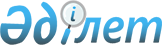 Об установлении квоты рабочих мест для лиц, состоящих на учете службы пробации уголовно-исполнительной инспекции, освобожденных из мест лишения свободы и несовершеннолетних выпускников интернатных организаций
					
			Утративший силу
			
			
		
					Постановление акимата Качирского района Павлодарской области от 04 июля 2014 года № 218/7. Зарегистрировано Департаментом юстиции Павлодарской области 18 июля 2014 года № 3875. Утратило силу постановлением акимата Качирского района Павлодарской области от 15 января 2016 года № 3      Сноска. Утратило силу постановлением акимата Качирского района Павлодарской области от 15.01.2016 № 3.

      В соответствии с пунктом 1 статьи 21 Трудового Кодекса Республики Казахстан от 15 мая 2007 года, подпунктами 5-5), 5-6) статьи 7 Закона Республики Казахстан от 23 января 2001 года "О занятости населения", в целях оказания содействия занятости и приему на работу лиц, состоящих на учете службы пробации уголовно-исполнительной инспекции, освобожденных из мест лишения свободы и несовершеннолетних выпускников интернатных организаций акимат Качирского района ПОСТАНОВЛЯЕТ:

      1. Установить квоту рабочих мест для лиц, состоящих на учете службы пробации уголовно-исполнительной инспекции, в размере двух процентов от общей численности рабочих мест на предприятиях и в организациях Качирского района независимо от формы собственности.

      2. Установить квоту рабочих мест для лиц, освобожденных из мест лишения свободы, в размере двух процентов от общей численности рабочих мест на предприятиях и в организациях Качирского района независимо от формы собственности.

      3. Установить квоту рабочих мест для несовершеннолетних выпускников интернатных организаций в размере одного процента от общей численности рабочих мест на предприятиях и в организациях Качирского района независимо от формы собственности.

      4. Государственному учреждению "Отдел занятости и социальных программ Качирского района" обеспечить содействие в трудоустройстве лиц, состоящих на учете службы пробации уголовно-исполнительной инспекции, освобожденных из мест лишения свободы и несовершеннолетних выпускников интернатных организаций.

      5. Контроль за исполнением настоящего постановления возложить на заместителя акима района, курирующего социальные вопросы.

      6. Настоящее постановление вводится в действие по истечении десяти календарных дней после дня его первого официального опубликования.


					© 2012. РГП на ПХВ «Институт законодательства и правовой информации Республики Казахстан» Министерства юстиции Республики Казахстан
				
      Аким района

Н. Күлжан
